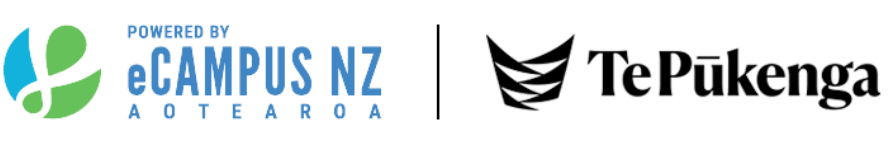 Learner Complaint FormYou should attempt, in the first instance, to resolve any concern by using a direct and informal approach to the individual concerned wherever possible. Your eCampus NZ (part of Te Pūkengā's Open Polytechnic business division) Student Advisor can also assist in resolving concerns.If your complaint includes allegations about another individual, that person will be provided with a copy of all relevant documentation, including a copy of this completed complaint form.THANK YOUPlease email completed Complaint Form to: Ali Hughes, Learner Experience & Success Manager ali.hughes@tanzecampus.comNAME:DATE:  COURSE TITLE:  ADDRESS:☐  CONTACT NUMBER:☐EMAIL:☐PLEASE TICK YOUR PREFERRED CONTACT OPTIONPLEASE TICK YOUR PREFERRED CONTACT OPTIONPLEASE TICK YOUR PREFERRED CONTACT OPTIONCOMPLAINT DETAILS (Please include names of anyone you have already spoken to regarding the complaint). Attach additional pages if necessary.COMPLAINT DETAILS (Please include names of anyone you have already spoken to regarding the complaint). Attach additional pages if necessary.COMPLAINT DETAILS (Please include names of anyone you have already spoken to regarding the complaint). Attach additional pages if necessary.WHAT STEPS HAVE YOU TAKEN TO RESOLVE YOUR COMPLAINT?WHAT STEPS HAVE YOU TAKEN TO RESOLVE YOUR COMPLAINT?WHAT STEPS HAVE YOU TAKEN TO RESOLVE YOUR COMPLAINT?WHAT IS YOUR DESIRED OUTCOME?WHAT IS YOUR DESIRED OUTCOME?WHAT IS YOUR DESIRED OUTCOME?